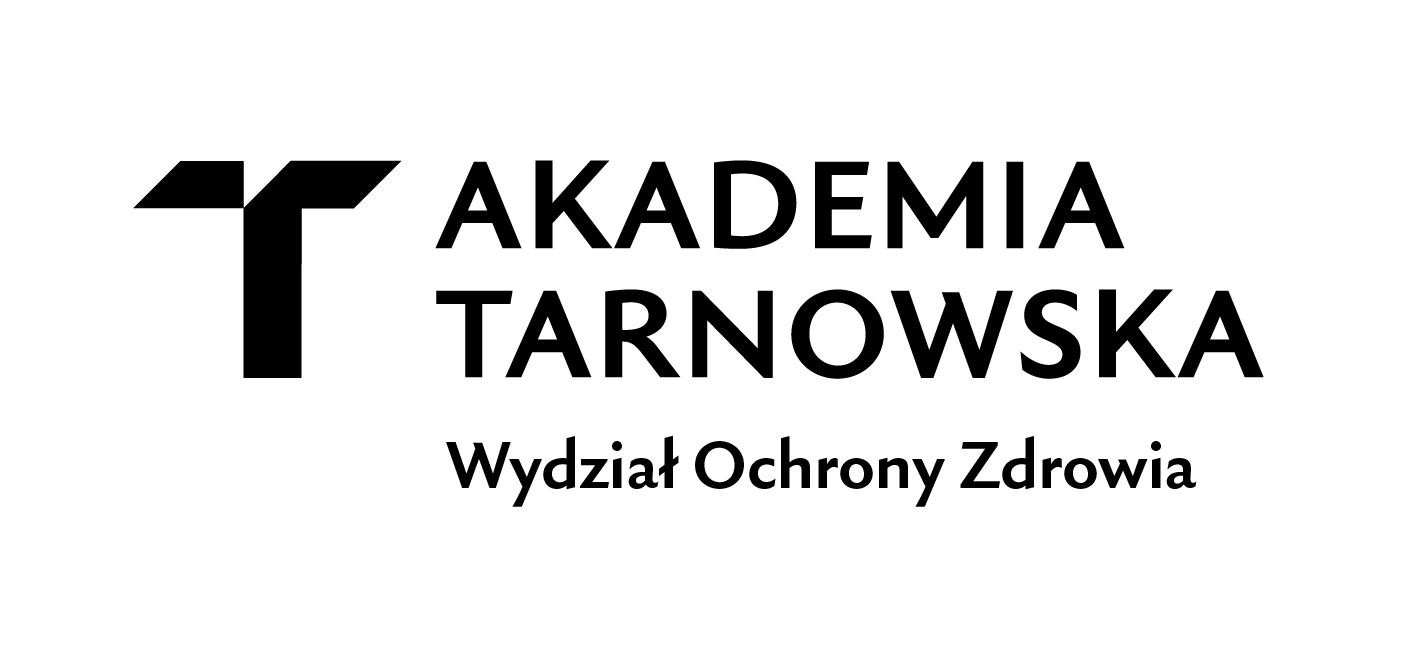 ul. Mickiewicza 8, 33-100 Tarnów, tel.: 14 63 10 771, fax: 14 63 16 600KATEDRA FIZJOTERAPII Karta praktyki studenckiej - indywidualnej 	             Fizjoterapia - studia magisterskieSTUDENT: 1. Imię i nazwisko studenta.......................................................................................................... 2. Rok studiów: ………………….. Nr indeksu………………..Rodzaj praktyki: ( odpowiednie zaznacz X ):   □   Praktyka asystencka    3 semestr   /po I roku/    □   Wakacyjna praktyka z  kinezyterapii     5 semestr   /po II roku/    □     Praktyka z fizjoterapii klinicznej, fizykoterapii i masażu   5 semestr   /praktyka semestralna/    □  Wakacyjna praktyka profilowana  - wybieralna   7 semestr   /po III roku/    □  Praktyka z fizjoterapii klinicznej, fizykoterapii i masażu       8 semestr   /praktyka semestralna/    □  Wakacyjna praktyka profilowana  - wybieralna   9 semestr   /po IV roku/    □  Praktyka z fizjoterapii klinicznej, fizykoterapii i masażu  10 semestr   /praktyka semestralna/ 3. Planowany termin praktyki:…………………………………………………………………………………. 4. Telefon do ewentualnego kontaktu: .........................................................................………………....                                                  Data...................................... Podpis studenta...................................... PLACÓWKA: 1. Nazwa i adres placówki w której będzie realizowana praktyka …...............................................................................................................................……………………...…………….................................................................................................................................................
…………….................................................................................................................................................
2. Dyrektor w/w placówki (imię, nazwisko ,tytuł) .................................................................……………. 
3. Opiekun praktyki * (imię, nazwisko, tytuł) ........................................................................……………. 4. Termin realizacji praktyki ... …...........................................................................................…………..
5. Potwierdzenie zgody opiekuna praktyki ........................................................................…………..... 
6. Zgoda dyrekcji placówki na realizację w/w praktyki …............................................................................................................................................................
*Opiekunem praktyki może być magister fizjoterapii / rehabilitacji ruchowej z min. 5 -letnim stażem pracy
7. Charakterystyka placówki ( wypełnia opiekun praktyki z ramienia placówki, w której realizowana jest praktyka) : Odpowiednie   zaznacz X                                                                                        ……………………………………………………………...                                                                                                                      potwierdzenie   przedstawiciela placówki                   L.P Zabiegi realizowane z zakresu kinezyterapiiZabiegi realizowane z zakresu kinezyterapii1. Ćwiczenia bierne, czynno - bierne, wspomagane, pionizacja – prowadzone indywidualnie przez fizjoterapeutę 2. Ćwiczenia różne: czynne w odciążeniu, czynne w odciążeniu z oporem, czynne wolne, czynne z oporem, izometryczne 3. Nauka czynności lokomocyjnych 4. Zabiegi z użyciem wyciągów5. Metody reedukacji nerwowo – mięśniowej L.P Zabiegi realizowane z zakresu fizykoterapiiZabiegi realizowane z zakresu fizykoterapii1. Elektroterapia2. Światłolecznictwo 3. Zmienne pole elektromagnetyczne i magnetyczne 4. Ultradźwięki 5. Laseroterapia6.Hydroterapia 7.Kriostymulacja 8.Impulsowe pole elektromagnetyczne wysokiej częstotliwości9.Komora kriogeniczna niskotemperaturowa